1. Не подгоняйте медлительного ребенка ежеминутно!2. Специально планируйте время на вхождение в новую деятельность.3. Не ругайте за медлительность: ребенок должен быть уверен, что вы любите его таким, какой он есть. Не забывайте чаще говорить об этом.4. Не ставьте ему в пример более подвижных, успешных детей-лидеров, не травите душу. Возможно, ваш ребенок и так часто сравнивает себя с ними — общительными, удачливыми, всеми любимыми.5. Хвалите ребенка за его достоинства. Медлительные дети под грузом вечных насмешек и претензий легко теряют веру в себя.6. При выборе кружка или другой внешкольной деятельности, скорее всего, вам придется взять инициативу на себя: узнать направленность и расписание, убедить, что это может быть интересно, проводить на несколько пробных занятий и не настаивать, если ребенок категорически не захочет продолжать.7. Выбирайте для ребенка более флегматичного учителя начальных классов — того, кто медленно двигается и спокойно говорит.8. Составьте приемлемый и устойчивый распорядок дня, а о резких переменах в жизни сообщайте ребенку заранее.9. Будьте готовы к тому, что фонтан удовольствий (фейерверк, поход в цирк, полтора десятка гостей и гора подарков), старательно подготовленный вами к празднику, может не вызвать того ликования, на которое вы рассчитывали.10. Особенно бережно отнеситесь к умению читать: не подгоняйте, просите учителя не ругать за медленное чтение, не обращайте внимания на плохие отметки. Пусть читает как угодно медленно, но с удовольствием. В этом случае книги и справочники станут мощным средством для развития в довольно замкнутом мире медлительного ребенка.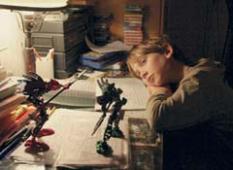 